653050, Кемеровская область, г. Прокопьевск, ул. Есенина, 52 тел.68-31-48E-mail: ds.skazka103@mail.ruРасписание непосредственно образовательной деятельности 2017-2018 учебный годмуниципальное бюджетное дошкольное образовательное учреждение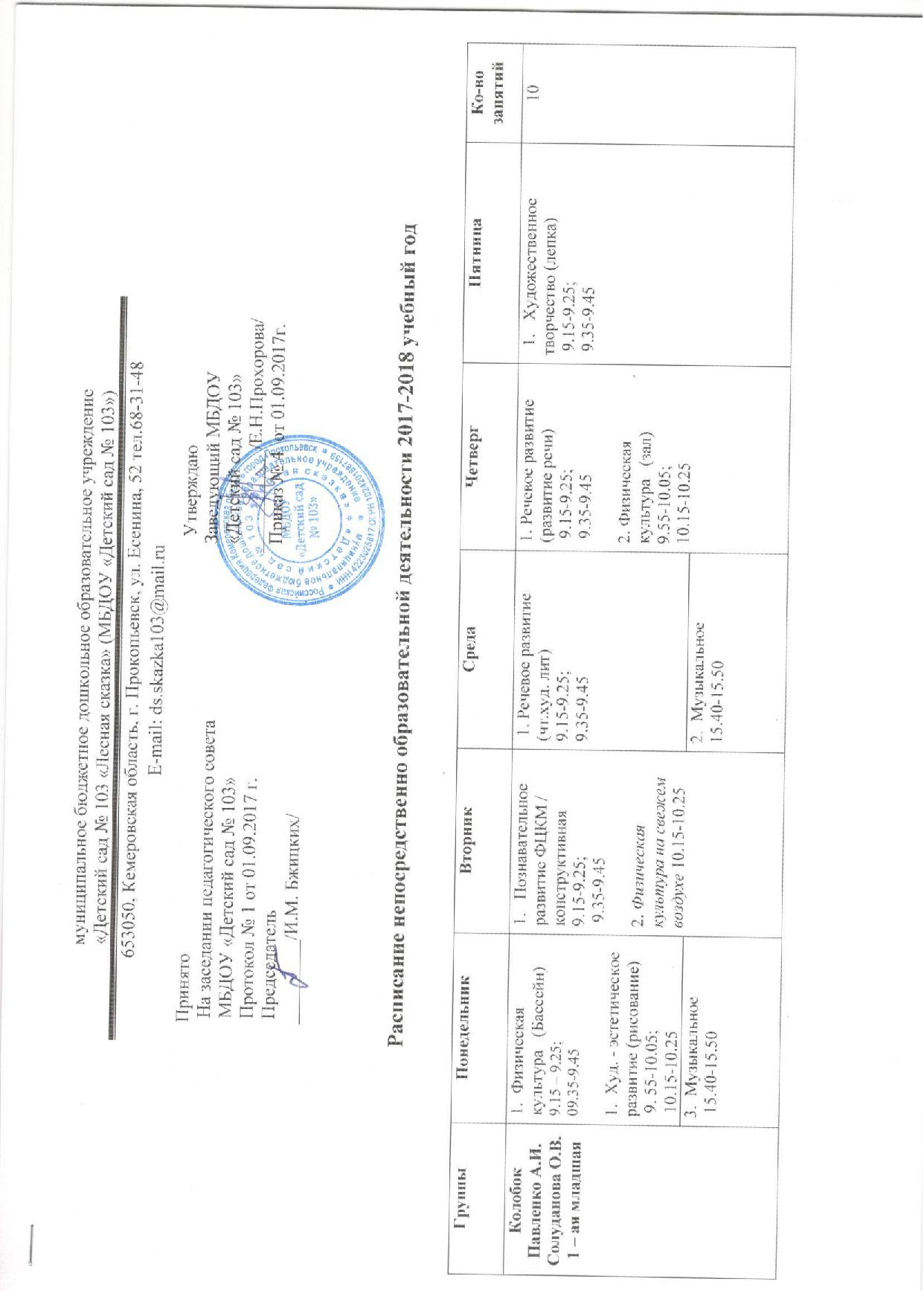 «Детский сад № 103 «Лесная сказка» (МБДОУ «Детский сад № 103»)                                      Принято                                       На заседании педагогического совета                                       МБДОУ «Детский сад № 103»                                       Протокол № 1 от 01.09.2017 г.                                       Председатель
                                      _________/И.М. Бжицких/      Утверждаю                                                                                                                                                                                                                     Заведующий МБДОУ                                                                                                                                «Детский сад № 103»____________ /Е.Н.Прохорова/Приказ № 4  от 01.09.2017г.ГруппыПонедельникВторникСредаЧетвергПятницаКо-во занятий КолобокПавленко А.И.Солуданова О.В.1 – ая младшая 1.  Физическая культура   (Бассейн)9.15 – 9.25;09.35-9.451.  Худ. - эстетическое развитие (рисование)  9. 55-10.05;  10.15-10.251.   Познавательное развитие ФЦКМ / конструктивная 9.15-9.25;   9.35-9.452. Физическая культура на свежем воздухе 10.15-10.25 1. Речевое развитие (чт.худ. лит)9.15-9.25;   9.35-9.451. Речевое развитие (развитие речи) 9.15-9.25; 9.35-9.452. Физическая культура   (зал) 9.55-10.05; 10.15-10.25  1.   Художественное творчество (лепка) 9.15-9.25;   9.35-9.4510КолобокПавленко А.И.Солуданова О.В.1 – ая младшая 3.  Музыкальное 15.40-15.50 1.   Познавательное развитие ФЦКМ / конструктивная 9.15-9.25;   9.35-9.452. Физическая культура на свежем воздухе 10.15-10.252.  Музыкальное 15.40-15.501. Речевое развитие (развитие речи) 9.15-9.25; 9.35-9.452. Физическая культура   (зал) 9.55-10.05; 10.15-10.25  1.   Художественное творчество (лепка) 9.15-9.25;   9.35-9.4510ЗайчикГафиатулина А.АФайзуллина Е.А.1 -ая младшая1.    Художественное творчество (рисование) 9.15-9.25;     9.35-9.452.  Физическая культура (зал) 10.05-10.10;10.20-10.301.   Физическая культура   (Бассейн)9.15 – 9.25; 09.35-9.452. Речевое развитие (развитие речи)9.55-10.05; 10.15-10.25 1.   Познавательное развитие ФЦКМ/конструктивная  9.15-9.25;   9.35-9.451.    Речевое развитие ( чт.худ.лит)9.15-9.25;  9.35-9.452. Физическая культура на свежем воздухе 10.15-10.25  1.  Художественное творчество (лепка) 9.15-9.25;   9.35-9.45 10ЗайчикГафиатулина А.АФайзуллина Е.А.1 -ая младшая2. Музыкальное 16.00 -16.101.   Физическая культура   (Бассейн)9.15 – 9.25; 09.35-9.452. Речевое развитие (развитие речи)9.55-10.05; 10.15-10.252.  Музыкальное 16.00-16.101.    Речевое развитие ( чт.худ.лит)9.15-9.25;  9.35-9.452. Физическая культура на свежем воздухе 10.15-10.25  1.  Художественное творчество (лепка) 9.15-9.25;   9.35-9.45 10СовушкаРешетникова К.Р.Крапивко Т.1 -ая младшая 1.  Речевое развитие (развитие речи)9.15-9.25; 9.35- 9.452. Физическая культура на свежем воздухе 10.15-10.251.Худ. - эстетическое развитие лепка)9.15-9.25; 9.35- 9.452.    Музыкальное 15.40-15.50; 1.  Познавательное ФЦКМ/конструктивная9.15-9.25; 9.35-9.45.2. Физическая культура (зал) 9.55-10.05; 10.05-10.151. Речевое развитие (чт.худ.лит)9.15-9.25; 9.35- 9.452. Музыкальное 15.40-15.501.   Физическая культура   (Бассейн)9.15 – 9.25; 09.35-9.452.Худ. - эстетическое развитие (рисование)9.55-10.05;10.15-10.2510ГрибокЕвдокимов Л.Ю.Плотникова И.А2 –ая младшая 1. Познавательное развитие ФЦКМ9.15-9.30; 2.  Физическая культура (зал)9.40-9.55;1.  Познавательное (ФЭМП) 9.15-9.30; 1.    Физическая культура   (Бассейн)9.15-9.30; 9.40- 9.552.    Худ. эстетическое развитие (лепка/рисование)10.05-10.201.    Речевое развитие9.15-9.30; 2. Физическая культура на свежем воздухе 10.15-10.301.  Музыкальное 9.15-9.30; 2.  Худ. - эстетическое развитие аппликация, конструирование9.40-9.55;10ГрибокЕвдокимов Л.Ю.Плотникова И.А2 –ая младшая 1. Познавательное развитие ФЦКМ9.15-9.30; 2.  Физическая культура (зал)9.40-9.55;2.Музыкальное16.00-16.15; 1.    Физическая культура   (Бассейн)9.15-9.30; 9.40- 9.552.    Худ. эстетическое развитие (лепка/рисование)10.05-10.201.    Речевое развитие9.15-9.30; 2. Физическая культура на свежем воздухе 10.15-10.301.  Музыкальное 9.15-9.30; 2.  Худ. - эстетическое развитие аппликация, конструирование9.40-9.55;10КолокочикОрлова Н.Н.Корсакова Е.В.2–ая младшая1.  Познавательное развитие  9.15-9.30; 2.Физическая культура на свежем воздухе10.00-10.15;1. Познавательное (ФЭМП) 9.15-9.30; 2.   Физическая культура (зал)9.40-10.55;1 Речевое развитие9.15-9.30;1    Физическая культура   (Бассейн)9.15-9.30; 9.40- 9.552.  Худ. эстетическое развитие (лепка/рисование) 10.05-10.20;1.     Худ. - эстетическое развитие аппликация, конструирование 9.15-9.30; 2. Музыкальное 9.40-9.5510КолокочикОрлова Н.Н.Корсакова Е.В.2–ая младшая1.  Познавательное развитие  9.15-9.30; 2.Физическая культура на свежем воздухе10.00-10.15;1. Познавательное (ФЭМП) 9.15-9.30; 2.   Физическая культура (зал)9.40-10.55;2.  Музыкальное 16.20-16.351    Физическая культура   (Бассейн)9.15-9.30; 9.40- 9.552.  Худ. эстетическое развитие (лепка/рисование) 10.05-10.20;1.     Худ. - эстетическое развитие аппликация, конструирование 9.15-9.30; 2. Музыкальное 9.40-9.5510СолнышкоСоколова Е.Г.Голота А.И.средняя группаМузыкальное 9.00-9.202.Познавательное развитие 9.30-9.503. Физическая культура на свежем воздухе 10.15. -10.35Познавательное развитие (ФЭМП) 9.00-9.202.  Физическая культура (зал)10.05 – 10.251.  Музыкальное 9.00-9.202.  Худ. эстетическое развитие (рисование) 9.30-9.50Речевое развитие 9.00-9.202.  Физическая культура   (Бассейн)10.10-10.20;10.30-10.50Худ. эстетическое развитие (аппликация/ лепка) 9.00-9.2010ДюймовочкаБобровникова Г.М.Синельникова В.Асредняя группа1. Познавательное развитие 9.00-9.202. Худ. эстетическое развитие (рисование) 9.30-9.501.Музыкальное 9.00-9.202.  Физическая культура на свежем воздухе 10.00-10.20 1.Познавательное развитие (ФЭМП) 9.00-9.202. Физическая культура   (Бассейн)10.00-10.2010.30-10.501.Музыкальное 9.00-9.202. Речевое развитие 9.30-9.501. Худ. эстетическое развитие (аппликация /лепка) 9.00-9.202.  Физическая культура (зал) 9.30-9.50;10.00- 10.2010ЯгодкаВладимирова С.ВЧумак С.Д.старшая группа1. Познавательное развитие ФЦКМ9.00-9.252.  Физическая культура   (Бассейн) 9.50-10.15;10.25-10.553.Худ. эстетическое развитие (рисование) 10.15-10.401.Речевое обучение грамоте) 9.00-9.252.Музыкальное   9.30-9.553. Физическая культура (зал) 15.30-15.551.  Познавательное развитие (ФЭМП) 9.00-9.252. Худ. эстетическое развитие (лепка/аппликация) 9.35-10.00. 1.   Речевое развитие 9.00-9.252.  Музыкальное 9.35-10.003.   Худ. эстетическое развитие (рисование) 10.10-10.35 1. Модельно-конструктивная деятельность 9.00-9.25 2.  Физическая культура на свежем воздухе 10.50-11.15;11.25-11.5013БерезкаРыбакова Г.В.Серовская  О.А.старшая группа1. Познавательное развитие 9.00-9.252.  Музыкальное 9.35-10.003. Худ. эстетическое развитие (лепка) 10.10-10.35Познавательное развитие (ФЭМП) 9.00-9.252. Физическая культура   (Бассейн)9.50 -10.15; 10.25-10.503.  Худ. эстетическое развитие (рисование) 11.00 -11.251. Речевое развитие (обучение грамоте) 9.00-9.252. Музыкальное 9.35-10.003. Физическая культура (зал) 15.30-15.551.  Речевое развитие (худ.лит.) 9.00-9.252.  Худ. - эстетическое развитие (рисование) 9.35-10.001.Модельно-конструктивная деятельность 9.00-9.25 2.   Физическая культура на свежем воздухе 9.50-10.15; 10.25-10.5013БелочкаФролова Т.М.Берлякова Л.Е.подготовительная к школе группа1. Познавательное развитие 9.00-9.302. Худ. эстетическое развитие (рисование) 9.40-10.10.  3.Музыкальное10.20-10.50 Познавательное развитие (математика) 9.00-9.302.Речевое развитие (обучение грамоте) 9.40-10.103.   Физическая культура   (Бассейн)10.45-11.15; 11.25-11.551.Познавательное развитие (математика) 9.00-9.302. Худ. эстетическое развитие (лепка/ аппликация) 9.40-10.103. Музыкальное 10.20- 10.501. Худ. эстетическое развитие (рисование) 9.00-9.30  2. Физическая культура на свежем воздухе 10.45-11.15; 11.25-11.551.  Речевое развитие (худ.лит.) 9.00- 9.302. Конструктивно модельная деятельность (Конструирование/ ручной труд)9.40-10.1014БелочкаФролова Т.М.Берлякова Л.Е.подготовительная к школе группа3.  Физическая культура (зал)15.30-16.00 Познавательное развитие (математика) 9.00-9.302.Речевое развитие (обучение грамоте) 9.40-10.103.   Физическая культура   (Бассейн)10.45-11.15; 11.25-11.551.Познавательное развитие (математика) 9.00-9.302. Худ. эстетическое развитие (лепка/ аппликация) 9.40-10.103. Музыкальное 10.20- 10.501. Худ. эстетическое развитие (рисование) 9.00-9.30  2. Физическая культура на свежем воздухе 10.45-11.15; 11.25-11.551.  Речевое развитие (худ.лит.) 9.00- 9.302. Конструктивно модельная деятельность (Конструирование/ ручной труд)9.40-10.1014 Познавательное развитие (математика) 9.00-9.302.Речевое развитие (обучение грамоте) 9.40-10.103.   Физическая культура   (Бассейн)10.45-11.15; 11.25-11.551.Познавательное развитие (математика) 9.00-9.302. Худ. эстетическое развитие (лепка/ аппликация) 9.40-10.103. Музыкальное 10.20- 10.501. Худ. эстетическое развитие (рисование) 9.00-9.30  2. Физическая культура на свежем воздухе 10.45-11.15; 11.25-11.551.  Речевое развитие (худ.лит.) 9.00- 9.302. Конструктивно модельная деятельность (Конструирование/ ручной труд)9.40-10.1014ЛесовичокУлитина М.В.Апаршина Е.В.подготовительная к школе группа1. Познавательное развитие 9.00-9.30 2.Худ. эстетическое развитие (рисование) 9.40-10.103. Физическая культура   (Бассейн)10.45-11.1511.25-11.551. Познавательное развитие (математика) 9.00-9.302.  Музыкальное 10.10-10.40 1.    Познавательное развитие (ФЭМП) 9.00-9.302.  Худ. эстетическое развитие (лепка/ аппликация) 9.40-10.10Физическая культура   (Бассейн)10.45-11.1511.25-11.551.  Речевое развитие (обучение грамоте) 9.00-9.302.   Худ. эстетическое развитие (рисование) 9.40-10.103.  Музыкальное 10.20-10.504.  Физическая культура на свежем воздухе 15.30-16.00 Речевое развитие  9.00-9.302. Худ. эстетическое развитие (аппликация/ ручной труд)9.40-10.1014